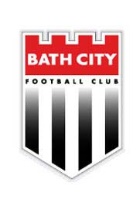 We invite you to join the 2023/24 Bath City Football Club Sponsors Club and take part in our Shirt Sponsorship Draw for next season. Members have the opportunity to win a number of prizes, including the name of your business or organisation emblazoned on the front of our first team shirts.The last draw took place in May 2022 with 68 entries with the winners, Belvoir Castle, having their name on the Bath City shirts for season 2022-2023, whilst Tim Weaver Books had their name on the back of the shirts, with BWW on the shorts. Your company name could be on next season’s shirt!I hope that you will be interested in becoming a member of the Bath City FC Sponsors' Club for the 2023/24 Season. Membership gives you access to the free prize draw that has a number of major prizes.It costs from just £350 plus VAT to become a member of the Sponsors' Club.  Members are entitled to either one or two entries (Silver and Gold) to the Prize Draw that could see them winning the following prizes for season 2023-2024:First prize:Home / away shirt sponsorship with your company name on the front of the men’s team shirts A full-page advertisement in the Bath City match programme.Two standard 8’ hoardings Website Promotion & PRSecond prize: Home/away shirt sponsorship with your brand identity on theback of the men’s team shirtsWebsite Promotion & PRThird prize: Your logo on back of the men’s team shorts Website Promotion & PRAll Sponsors' Club Members will enjoy the following benefits as part of their membership fee, regardless of whether they are successful in the Free Prize Draw: Silver Members (£350 plus VAT) receive:One entry into the Sponsorship DrawA season ticket for season 2023-2024 to be used for League games only.Your name and corporate logo will be listed in all match day programmes for competitive home games for the duration of the season.Gold Members (£700 plus VAT) receive:Two entries into the Sponsorship DrawTwo season tickets for season 2023-2024 to be used for League games only.Your name and corporate logo will be listed in all match day programmes for competitive home games for the duration of the season.How to EnterPlease complete the Application Form and return it to Carole Banwell by email.The draw will take place on Friday 19th May at Twerton Park during thePartners 6-a-side Tournament (details to be published in March)The closing date for entries is Thursday 18th May at 5pm.(Please refer to the Membership Terms and Conditions on our website for rules governing the draw).Thank you for your generous support.Carole BanwellPartnerships Manager, Bath City FCcarole.banwell@bathcityfootballclub.co.ukm. 07711 446639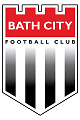 